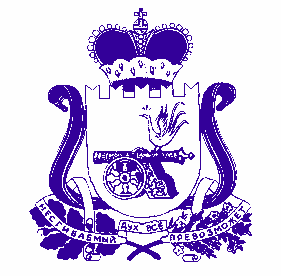 АДМИНИСТРАЦИЯ  муниципального  образования«Духовщинский  район»  Смоленской  областиПОСТАНОВЛЕНИЕот 22.05.2017                     № 157В целях обеспечения эффективного взаимодействия органов местного самоуправления с субъектами предпринимательской деятельности, оперативного решения вопросов в сфере малого и среднего предпринимательства, выработки мер по ее развитию и поддержке и в соответствии с Федеральным законом от 24.07.2007 № 209-ФЗ «О развитии малого и среднего предпринимательства в Российской Федерации», Администрация муниципального образования «Духовщинский район» Смоленской областиПОСТАНОВЛЯЕТ:1. Утвердить прилагаемое Положение о Координационном совете в области развития малого и среднего предпринимательства на территории муниципального образования «Духовщинский район» Смоленской области.2. Создать Координационный совет в области развития малого и среднего предпринимательства на территории муниципального образования «Духовщинский район» Смоленской области и утвердить его состав согласно приложению.3. Разместить настоящее постановление на официальном сайте Администрации муниципального образования «Духовщинский район» Смоленской области в информационно-телекоммуникационной сети «Интернет» (http://duhov.admin-smolensk.ru/).4. Контроль за исполнением настоящего постановления возложить на заместителя Главы муниципального образования «Духовщинский район» Смоленской области Н.В. Шепырева.ПОЛОЖЕНИЕо Координационном совете в области развития малого и среднего предпринимательства на территории муниципального образования «Духовщинский район» Смоленской области 1. Общие положения1.1. Координационный совет в области развития малого и среднего предпринимательства на территории муниципального образования «Духовщинский район» Смоленской области (далее – Координационный совет) является консультативно-совещательным органом, созданным для более полного информирования органов власти о положении дел в сфере малого и среднего бизнеса, координации действий по развитию этого сектора экономики, а также для подготовки рекомендаций по совершенствованию деятельности по развитию и поддержке малого и среднего предпринимательства на территории муниципального образования «Духовщинский район» Смоленской области.1.2. В своей деятельности Координационный совет руководствуется действующим законодательством Российской Федерации и Смоленской области, нормативно-правовыми актами муниципального образования «Духовщинский район» Смоленской области и настоящим Положением.1.3. Координационный совет самостоятельно разрабатывает и утверждает регламент своей работы.1.4. Организационно-техническую работу по обеспечению деятельности Координационного совета осуществляет секретарь.1.5. Члены Координационного совета осуществляют свою деятельность на добровольной и безвозмездной основе.2. Задачи и функции Координационного совета2.1. Задачами Координационного совета являются:- формирование и осуществление муниципальных программ развития субъектов малого и среднего предпринимательства с учетом национальных и местных социально-экономических, экологических, культурных и других особенностей;- анализ финансовых, экономических, социальных и иных показателей развития малого и среднего предпринимательства и эффективности применения мер по его развитию, прогноз развития малого и среднего предпринимательства на территориях муниципальных образований;- формирование инфраструктуры поддержки субъектов малого и среднего предпринимательства на территориях муниципальных образований и обеспечение ее деятельности;- содействие деятельности некоммерческих организаций, выражающих интересы субъектов малого и среднего предпринимательства, и структурных подразделений указанных организаций.2.2. При выполнении поставленных задач Координационный совет осуществляет следующие функции:- анализ и информирование Главы муниципального образования «Духовщинский район» Смоленской области о состоянии дел и процессах, происходящих в сфере малого и среднего предпринимательства на территории Духовщинского района Смоленской области, подготовка предложений и рекомендаций по развитию и поддержке малого и среднего предпринимательства;- развитие инфраструктуры поддержки малого и среднего предпринимательства;- формирование муниципальной программы в области поддержки и развития малого и среднего предпринимательства;- определение перспектив развития малого и среднего предпринимательства;- координация действий власти и бизнеса при реализации программ и решений, направленных на развитие и поддержку малого и среднего предпринимательства.2.3. Координационный совет участвует в подготовке и обсуждении проектов нормативно-правовых актов по вопросам развития и поддержки малого и среднего предпринимательства в муниципальном образовании «Духовщинский район» Смоленской области.2.4. Координационный совет оказывает содействие развитию здоровой конкуренции, в том числе проведению конкурсов среди субъектов малого и среднего предпринимательства для повышения доступности и качества товаров и услуг, распространению передового опыта организации их деятельности.2.5. Координационный совет организует проведение совещаний, конференций, семинаров, выставок, конкурсов и т.п. по проблемам малого и среднего бизнеса.3. Права Координационного совета3.1. Координационный совет участвует в разработке и обсуждении проектов программ и решений, связанных с развитием малого и среднего предпринимательства.3.2. Координационный совет запрашивает в установленном порядке от муниципальных органов власти, учреждений, организаций и предприятий информацию, связанную с выполнением советом установленных данным положением функций.3.3. Координационный совет приглашает на заседания Координационного совета не входящих в его состав представителей Администрации муниципального образования «Духовщинский район» Смоленской области, представителей предприятий, организаций, учреждений, общественных организаций, индивидуальных предпринимателей.3.4. Координационный совет имеет своего представителя и участвует (по согласованию) в работе комиссий по решению вопросов, связанных с ведением предпринимательской деятельности.4. Порядок создания Координационного совета4.1. Порядок создания Координационного совета определяется законодательством Российской Федерации, нормативно-правовыми актами Смоленской области и муниципального образования «Духовщинский район» Смоленской области.4.2. Координационный совет создается и упраздняется постановлением Администрации муниципального образования «Духовщинский район» Смоленской области.4.3. Основанием для создания Координационного совета являются обращения субъектов малого и среднего предпринимательства поселения или инициатива Администрации муниципального образования «Духовщинский район» Смоленской области.5. Состав и порядок работы Координационного совета5.1. Персональный состав Координационного совета утверждается постановлением Администрации муниципального образования «Духовщинский район» Смоленской области. Члены Координационного совета принимают участие в его работе на общественных началах.5.2. Координационный совет формируется в составе председателя, заместителя председателя, секретаря и членов Координационного совета из числа представителей субъектов малого и среднего предпринимательства, членов Администрации муниципального образования «Духовщинский район» Смоленской области и депутатов Духовщинского районного Совета депутатов.5.2.1. Полномочия председателя Координационного совета:- вносит предложения по вопросам деятельности Координационного совета;- вносит предложения об изменении состава Координационного совета.5.2.2. Полномочия заместителя председателя Координационного совета:- выполняет поручения председателя Координационного совета;- в отсутствие председателя Координационного совета исполняет его обязанности.5.2.3. Полномочия секретаря Координационного совета:- выполняет поручения председателя Координационного совета;- осуществляет организационное обеспечение деятельности Координационного совета, ведет делопроизводство.5.3. Координационный совет осуществляет свою деятельность в соответствии с планом работы. Заседания Координационного совета проводятся по мере необходимости, но не реже одного раза в квартал.5.4. Для предварительной проработки вопросов, подготовки заседаний, проведения экспертиз и аналитических работ Координационный совет может организовывать рабочие группы под руководством одного из членов Координационного совета.5.5. Заседание Координационного совета считается правомочным, если на нем присутствует более половины его членов.5.6. Решения Координационного совета принимаются простым большинством голосов присутствующих на заседании членов Координационного совета путем открытого голосования и оформляются протоколом.СОСТАВКоординационного совета в области развития малого и среднего предпринимательства на территории муниципального образования «Духовщинский район» Смоленской областиО Координационном совете в области развития малого и среднего предпринимательства на территории муниципального образования «Духовщинский район» Смоленской областиГлава муниципального образования «Духовщинский район»Смоленской областиБ.В. ПетифоровУТВЕРЖДЕНОпостановлением Администрации муниципального образования «Духовщинский район» Смоленской областиот «22»   05    2017 г. № 157Приложениек постановлению Администрации муниципального образования «Духовщинский район» Смоленской областиот «___» __________201__ г. №____ПетрищенковВладимир Михайлович- председатель Духовщинского районного Совета депутатов пятого созыва, индивидуальный предприниматель, председатель Координационного совета (по согласованию)ЕгоренковаНина Васильевна- начальник отдела экономического развития, имущественных и земельных отношений Администрации муниципального образования «Духовщинский район» Смоленской, заместитель председателя Координационного советаКошельковаАнна Александровна- ведущий специалист отдела экономического развития, имущественных и земельных отношений Администрации муниципального образования «Духовщинский район» Смоленской, секретарь Координационного советаЧлены Координационного совета:Члены Координационного совета:МамченковаНаталья Алексеевнаиндивидуальный предприниматель (по согласованию)СидиковМусожон Нарзуллоевичиндивидуальный предприниматель, Глава крестьянско-фермерского хозяйства(по согласованию)СидоренковаВалентина Григорьевнаиндивидуальный предприниматель (по согласованию)